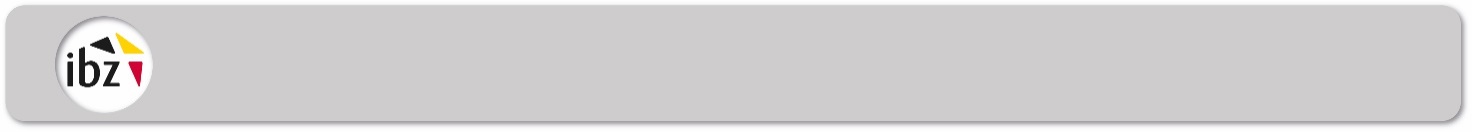 Récépissé d’un acte de présentation de candidats pour le Parlement wallonLe président du bureau principal de la circonscription B reconnaît avoir reçu une présentation de candidats pour l’élection du Parlement wallon du 9 juin 2024.La circonscription électoraleNomPrénom(s)Fait à: Signatures